Парциальная  программа «Волшебство наших рук»части ООП МАДОУ-детского сада «Колосок»,формируемой участниками образовательных отношений.Средняя группа «Теремок»Воспитатели:Вейде Н.ВКовтун Т.В«Сад чудес»Цель: Стимулировать развития детско-взрослых отношений, через создание ландшафтного макета нашего участка для прогулок.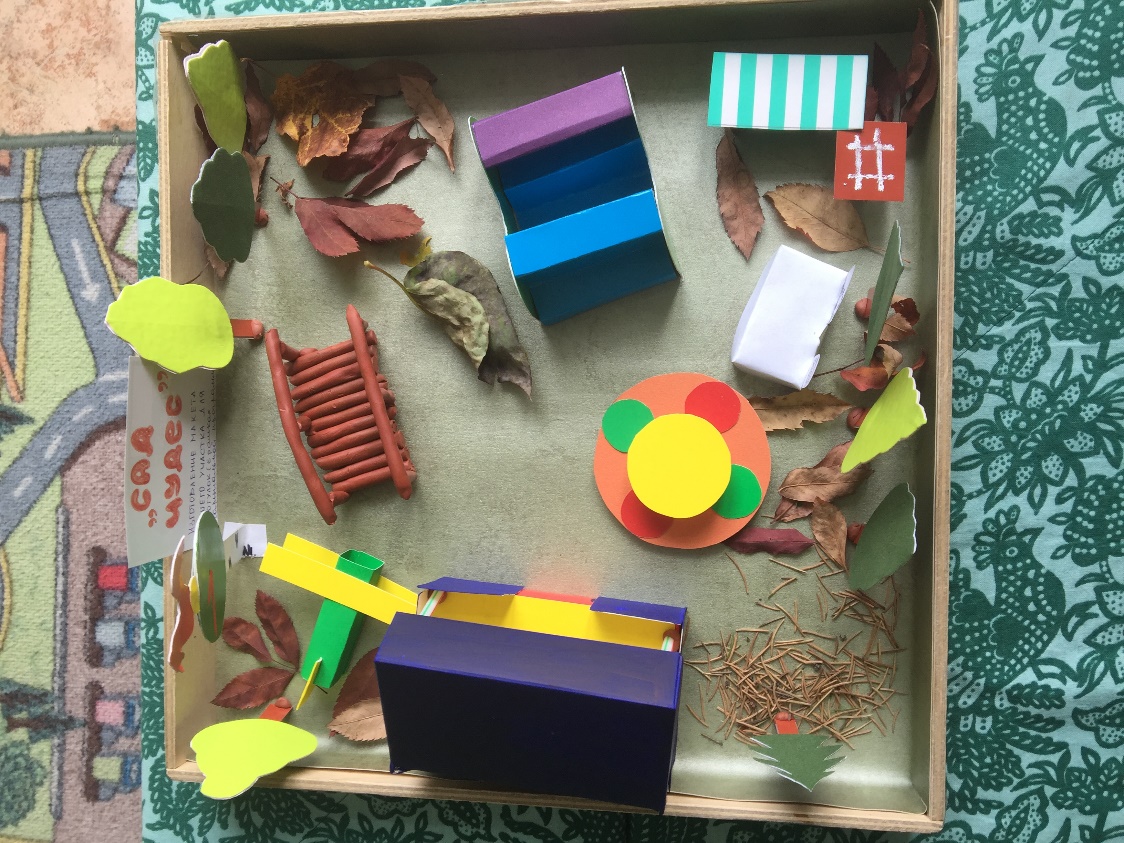 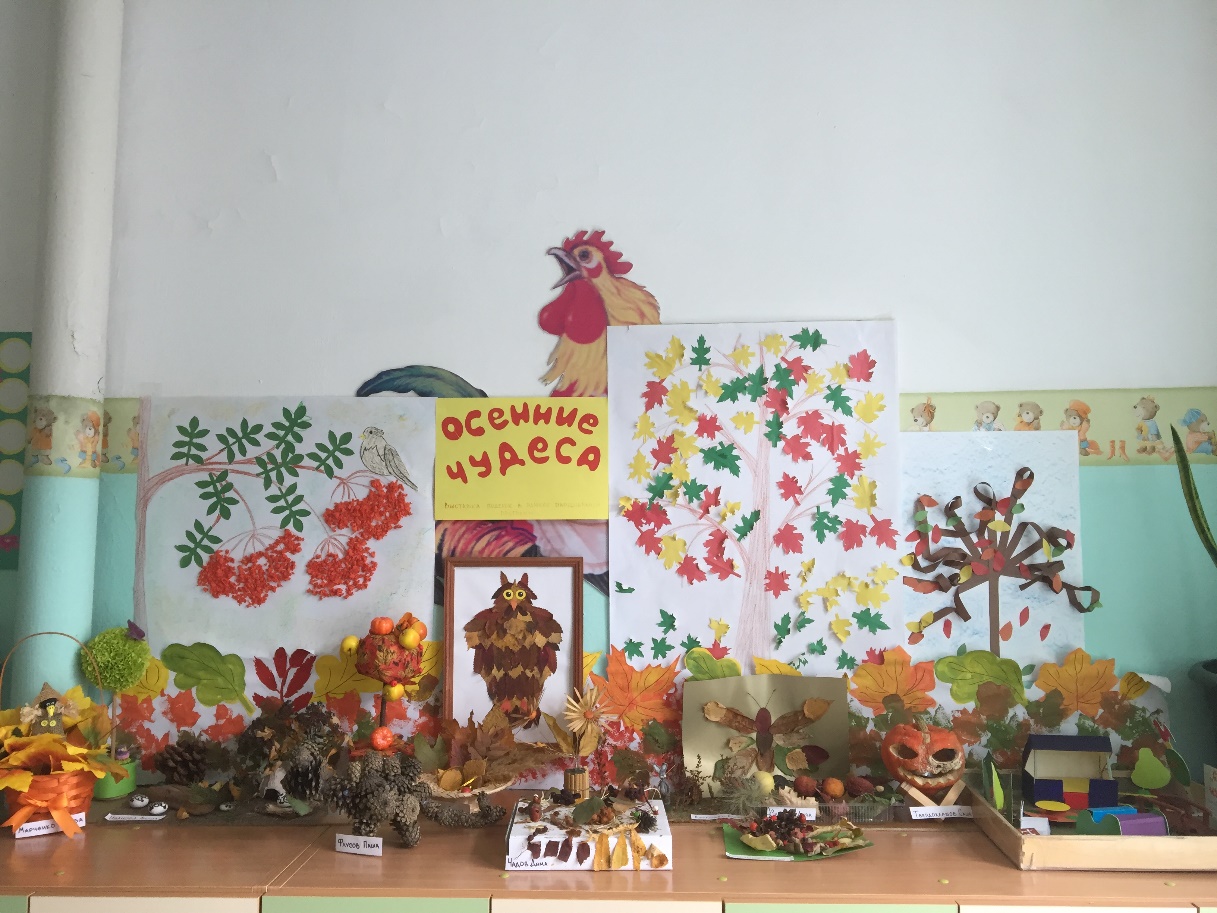 «Журнал Шалунишки»Цель: Учить детей создавать журнал о детской одежде. Развивать художественный вкус, чувство цвета, формы, гармонии.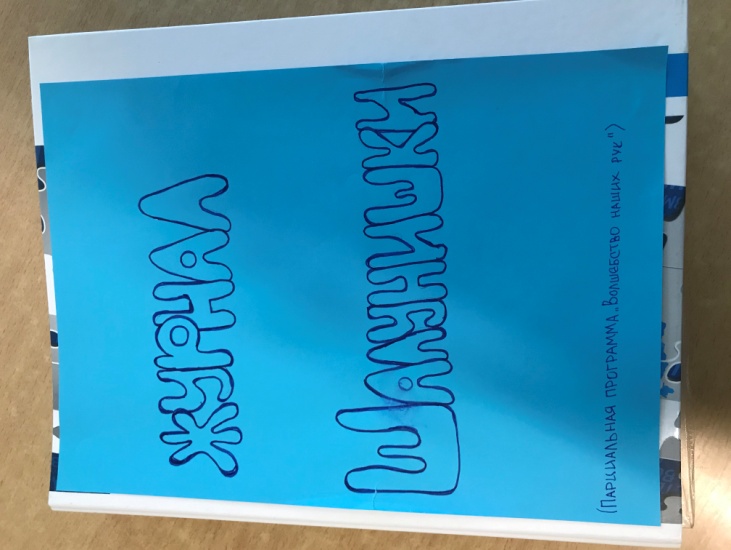 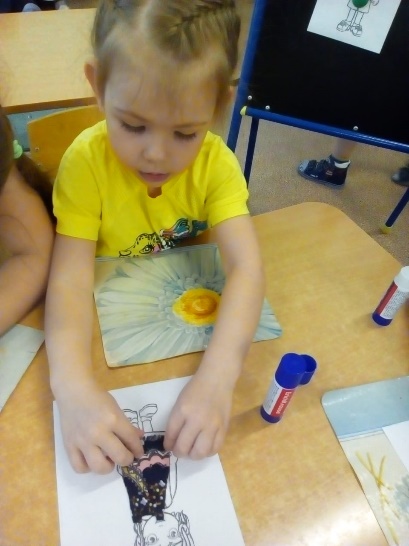 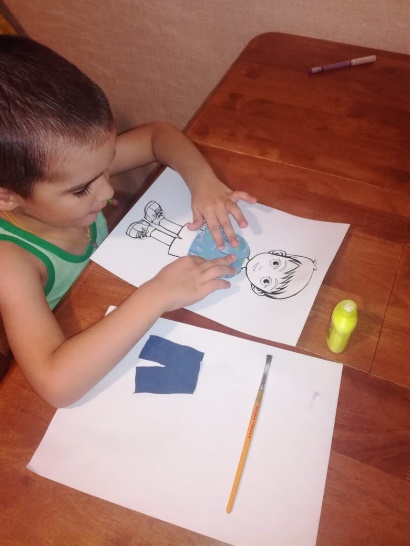 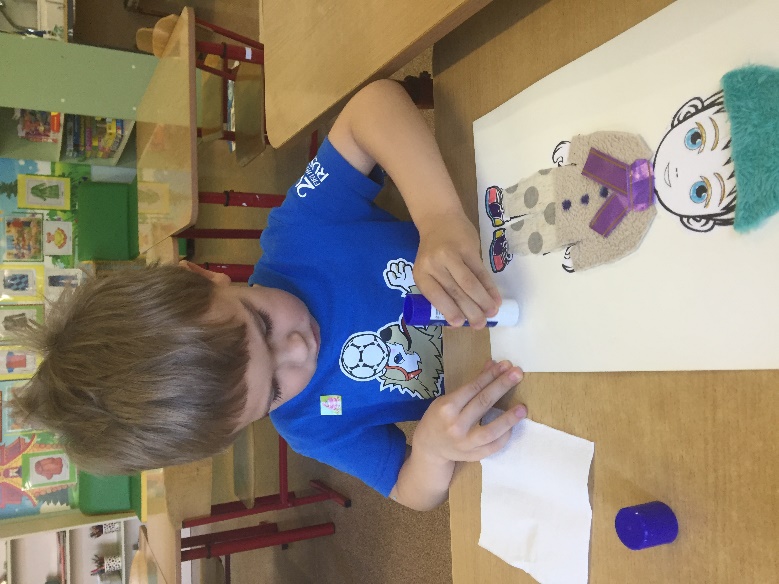 «Кукла Крупеничка»Цель: Побуждать детей создавать куклу ручной работы из кусочков ткани с использованием крупы.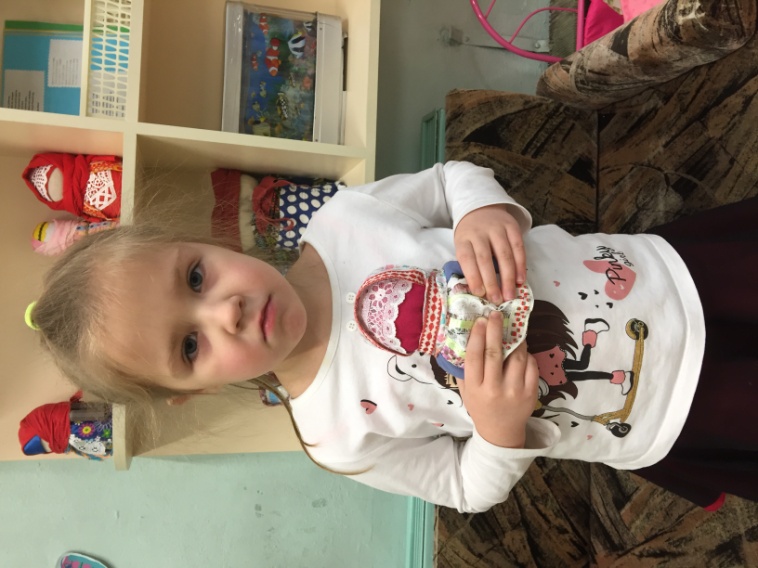 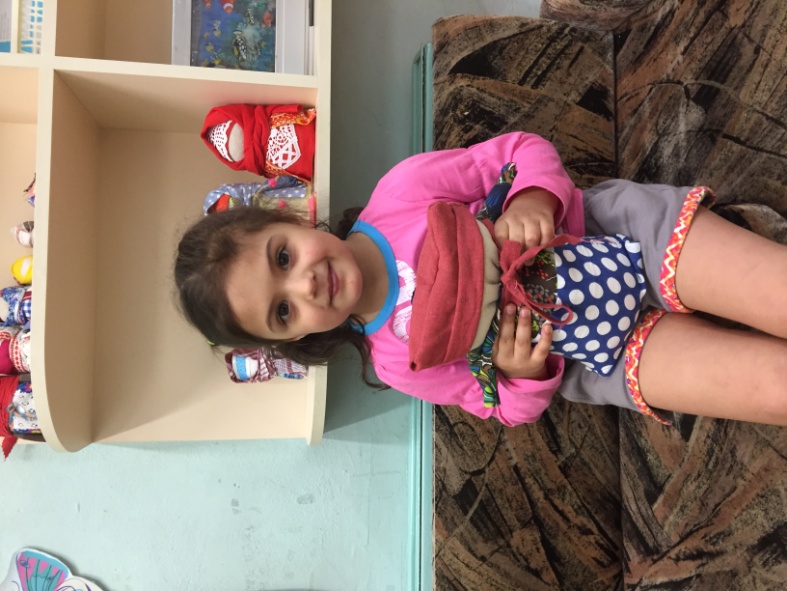 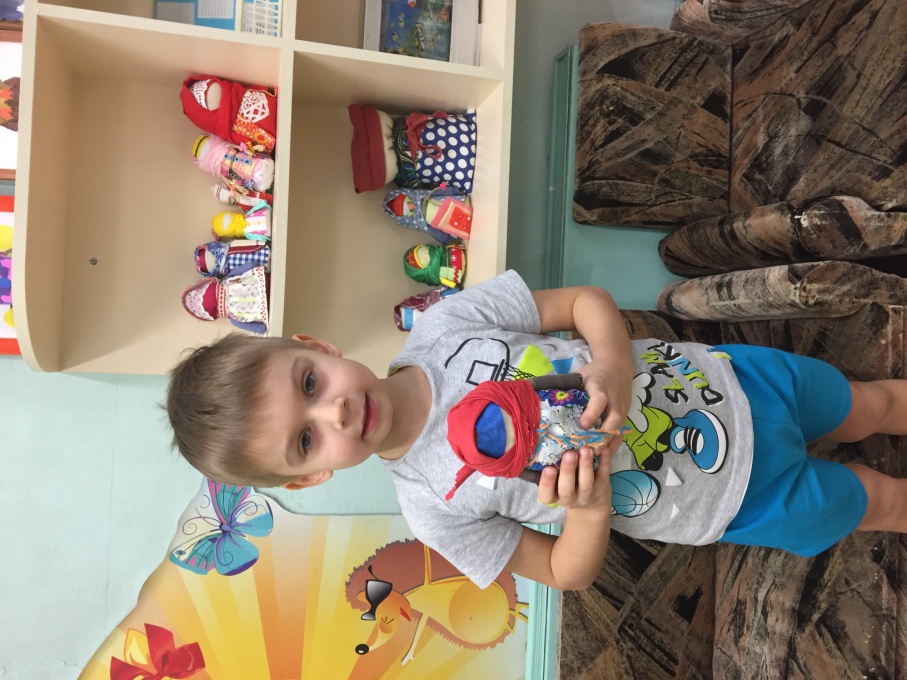 «Новогодняя открытка»Цель: Учить детей технике декоративной аппликации. Развивать мелкую моторику, согласованность в движениях обеих рук.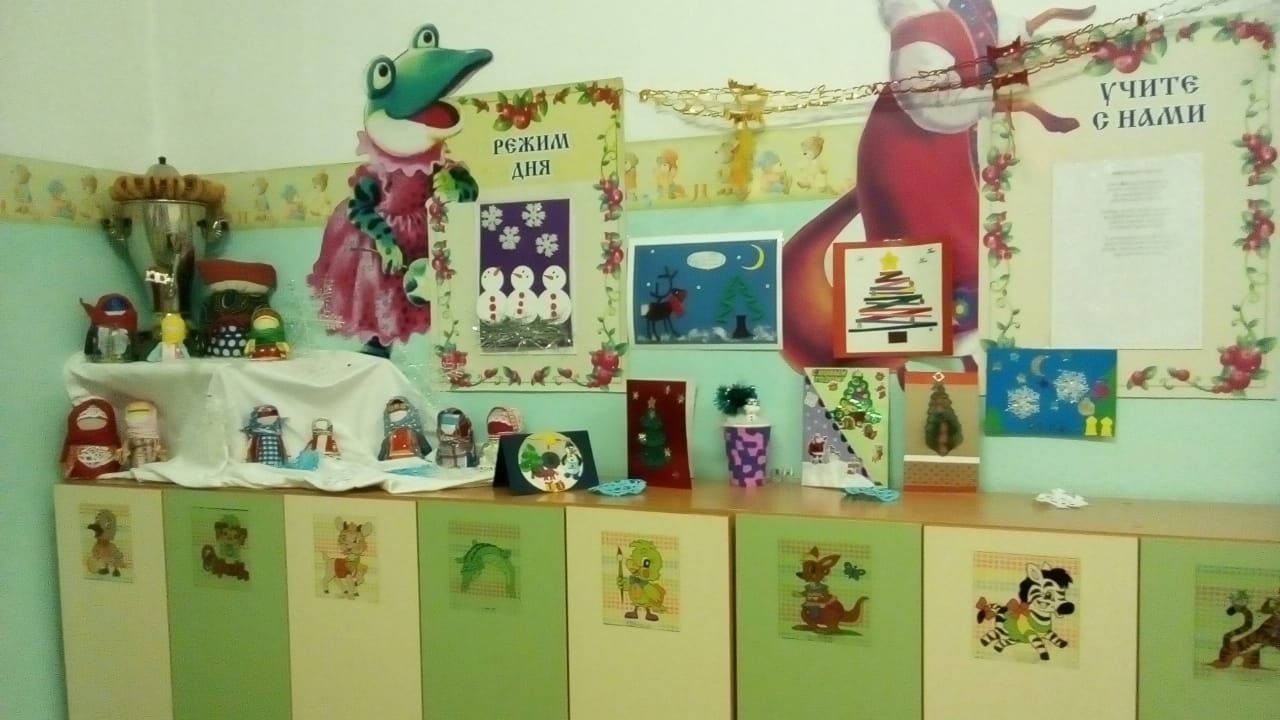 Картина «Подводный мир»Цель: Побуждать детей работать с природными материалами (ракушки, песок), составлять композицию. Развивать мелкую моторику.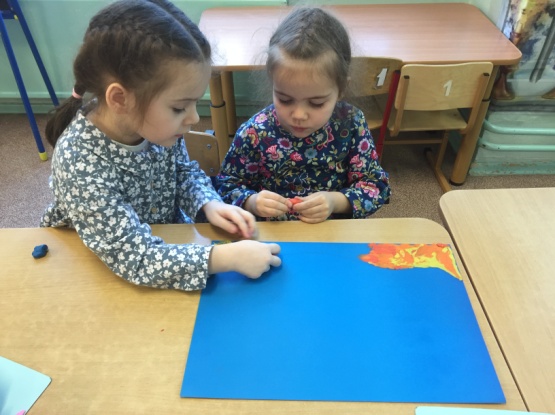 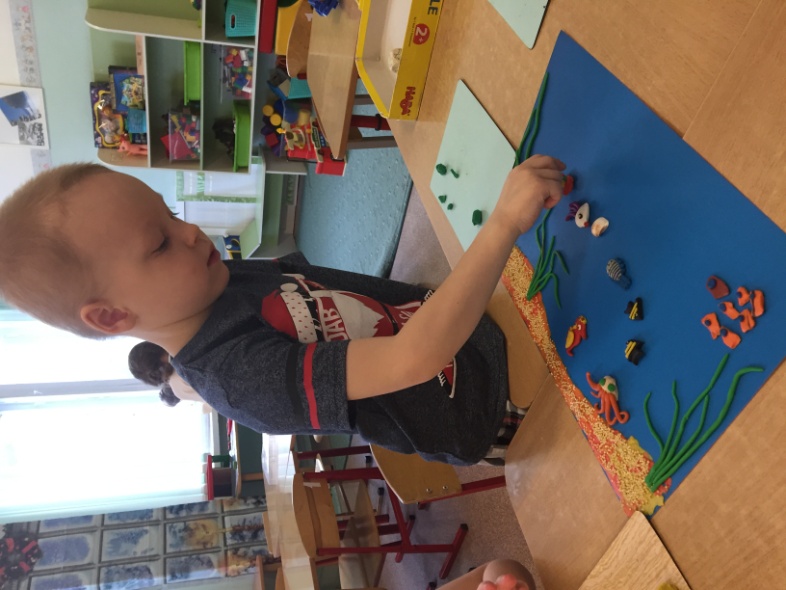 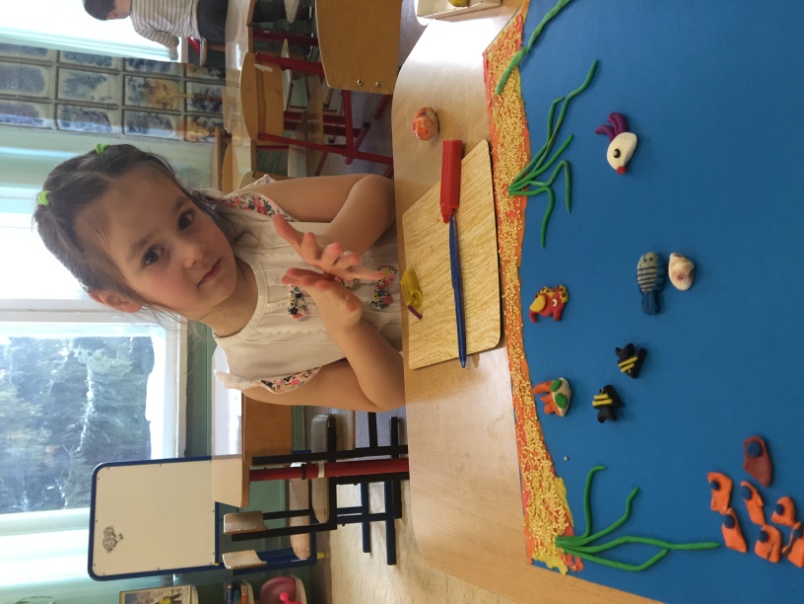 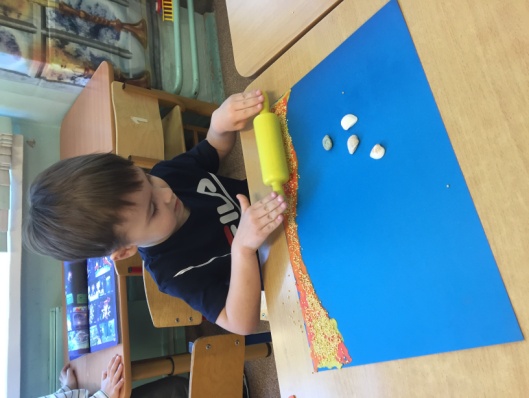 «Букет из конфет»Цель: Формировать умения детей  делать объёмные цветы.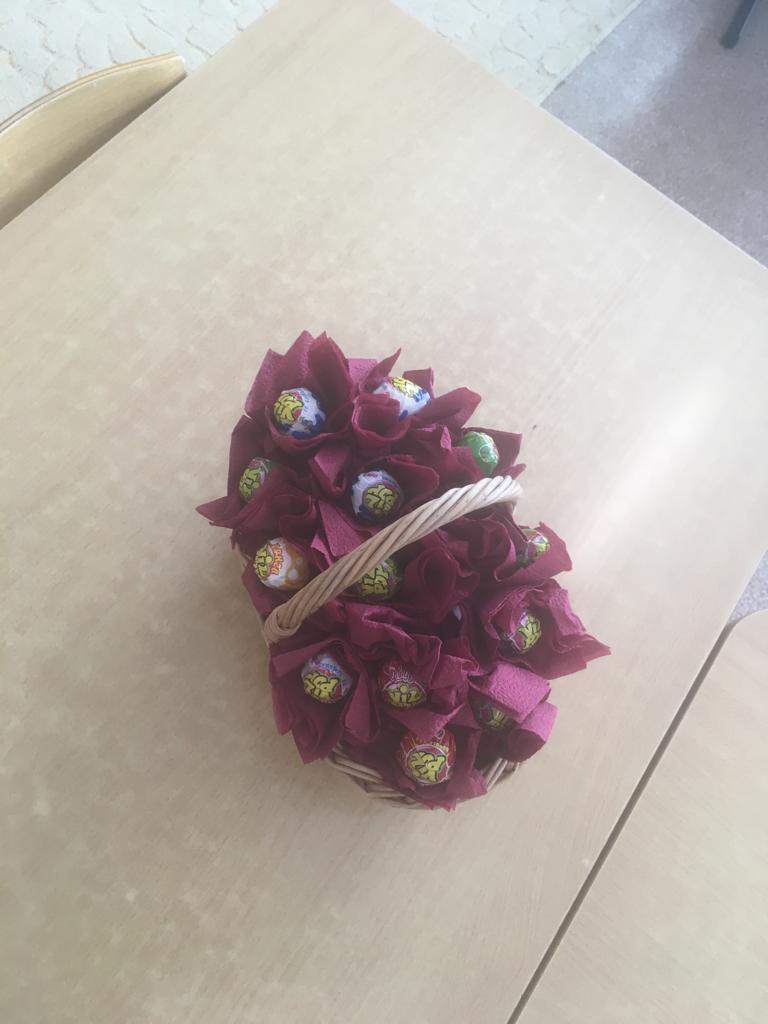 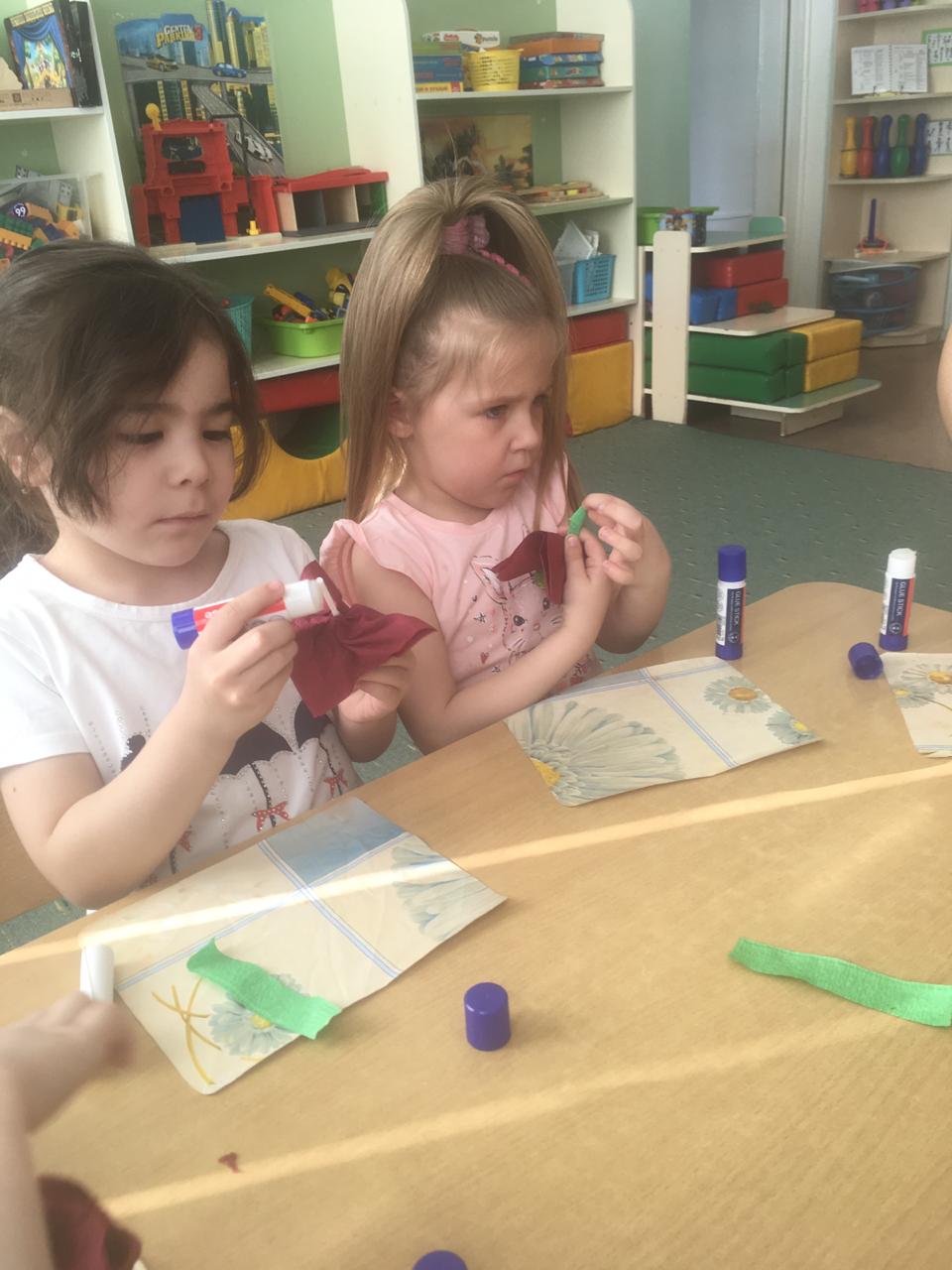 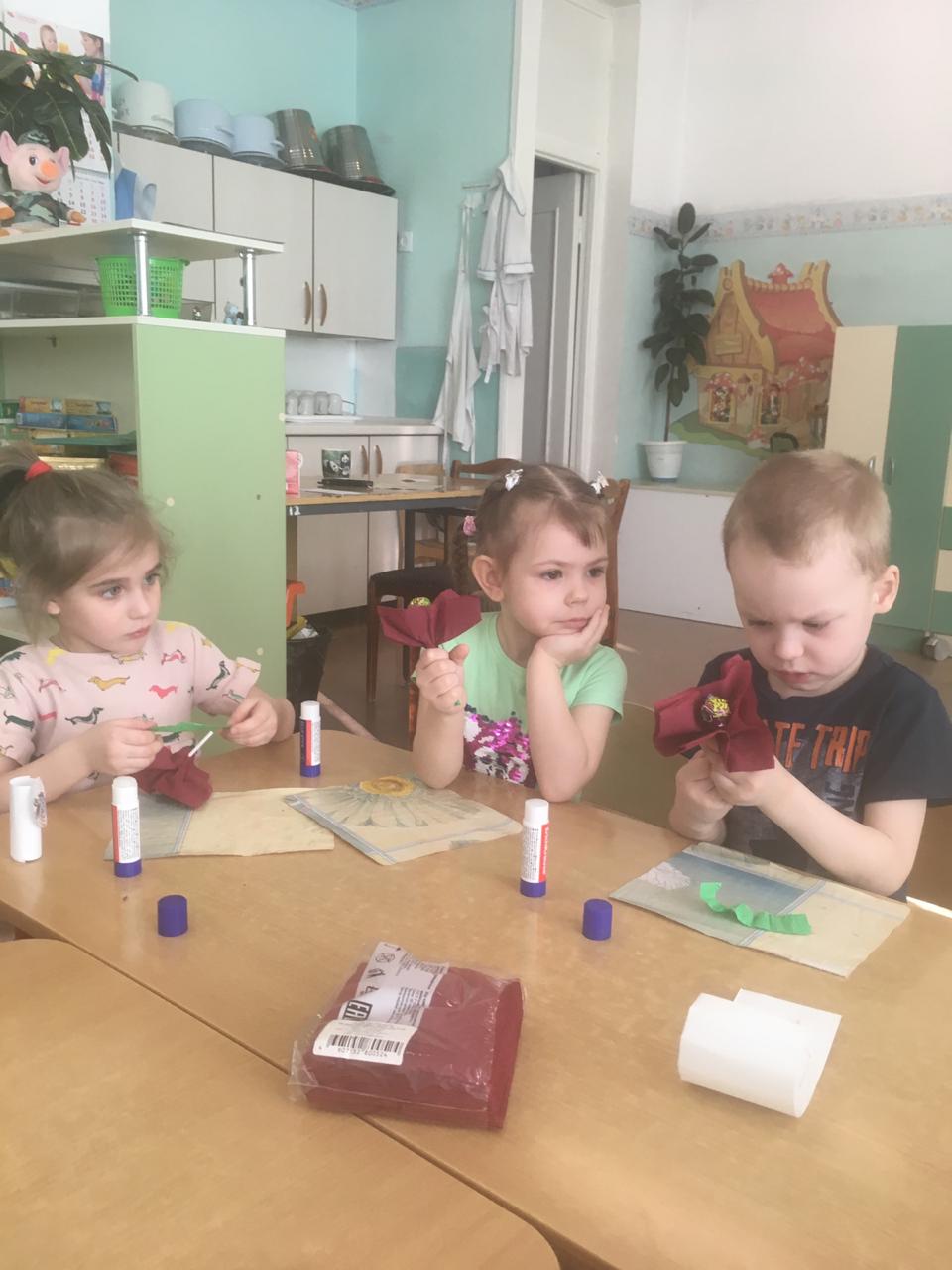 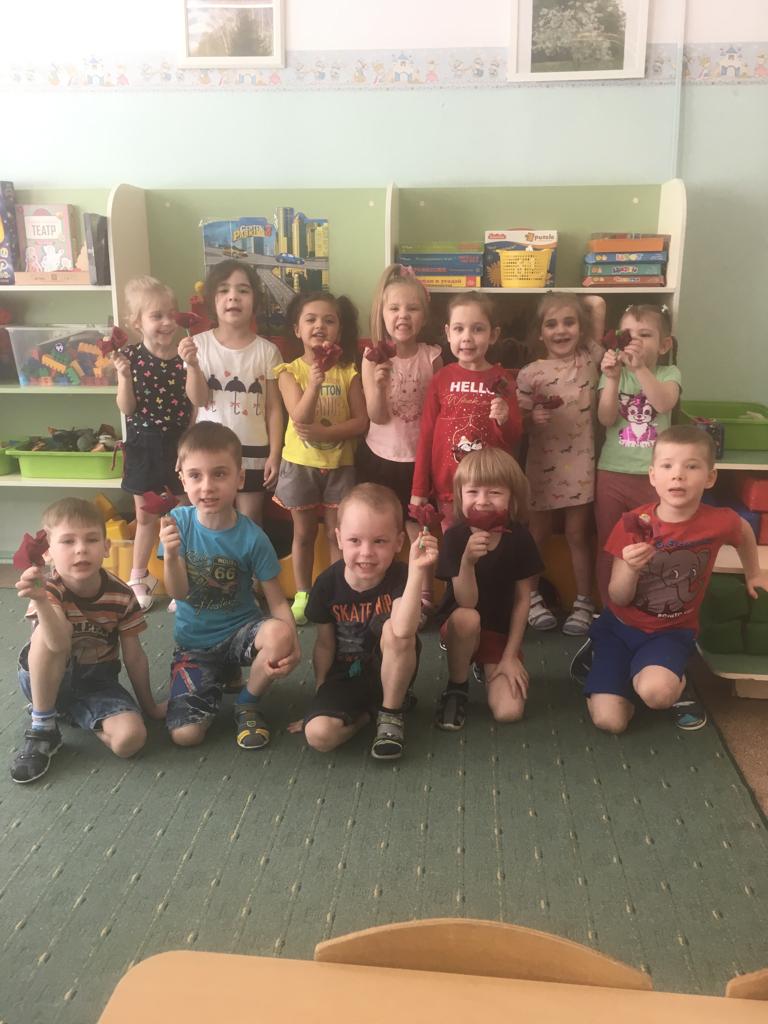 Пальчиковый кукольный театр «Теремок»Цель: Стимулировать детей создавать объёмные сказочные персонажи для инсценировки сказки «Теремок»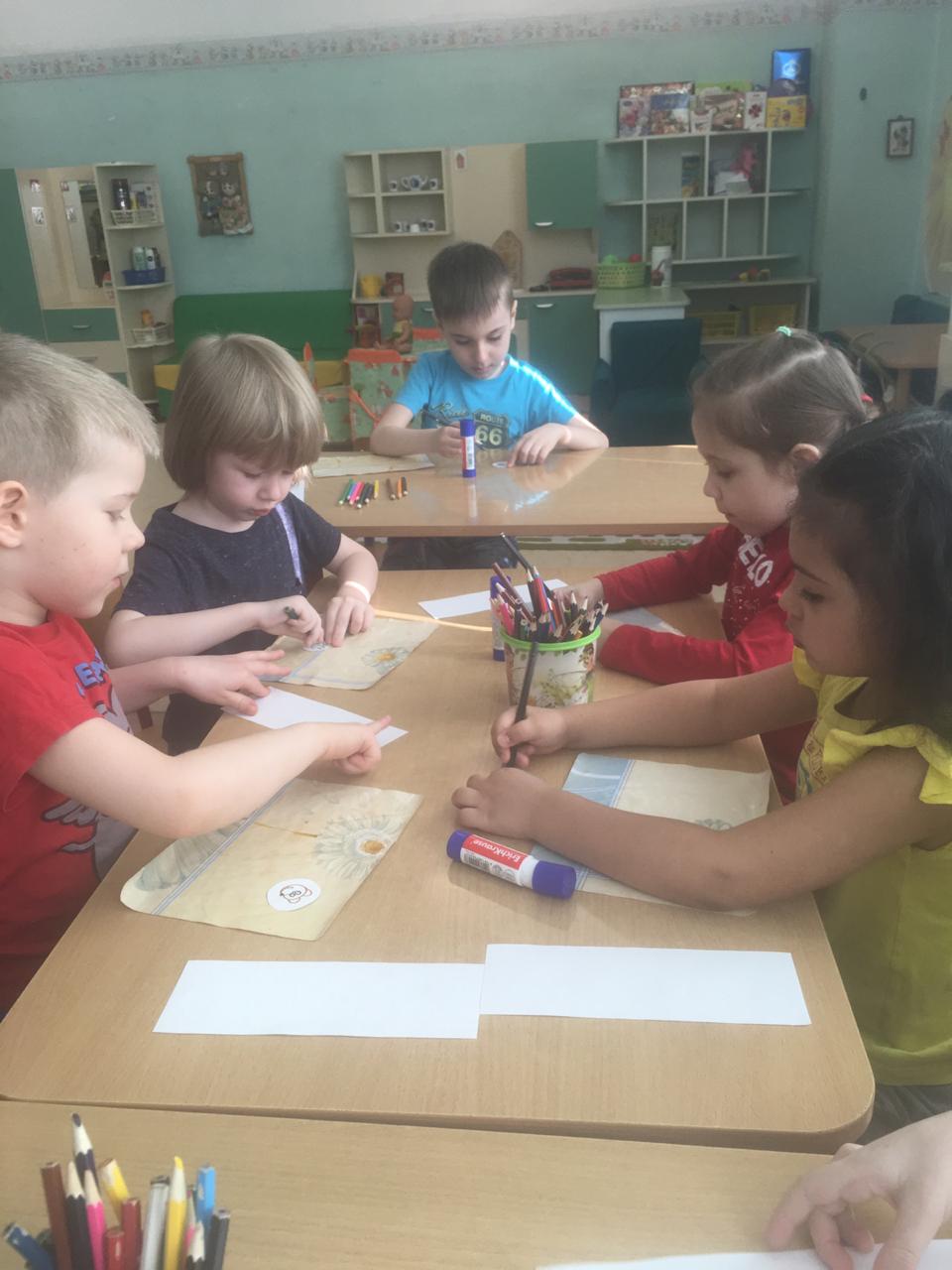 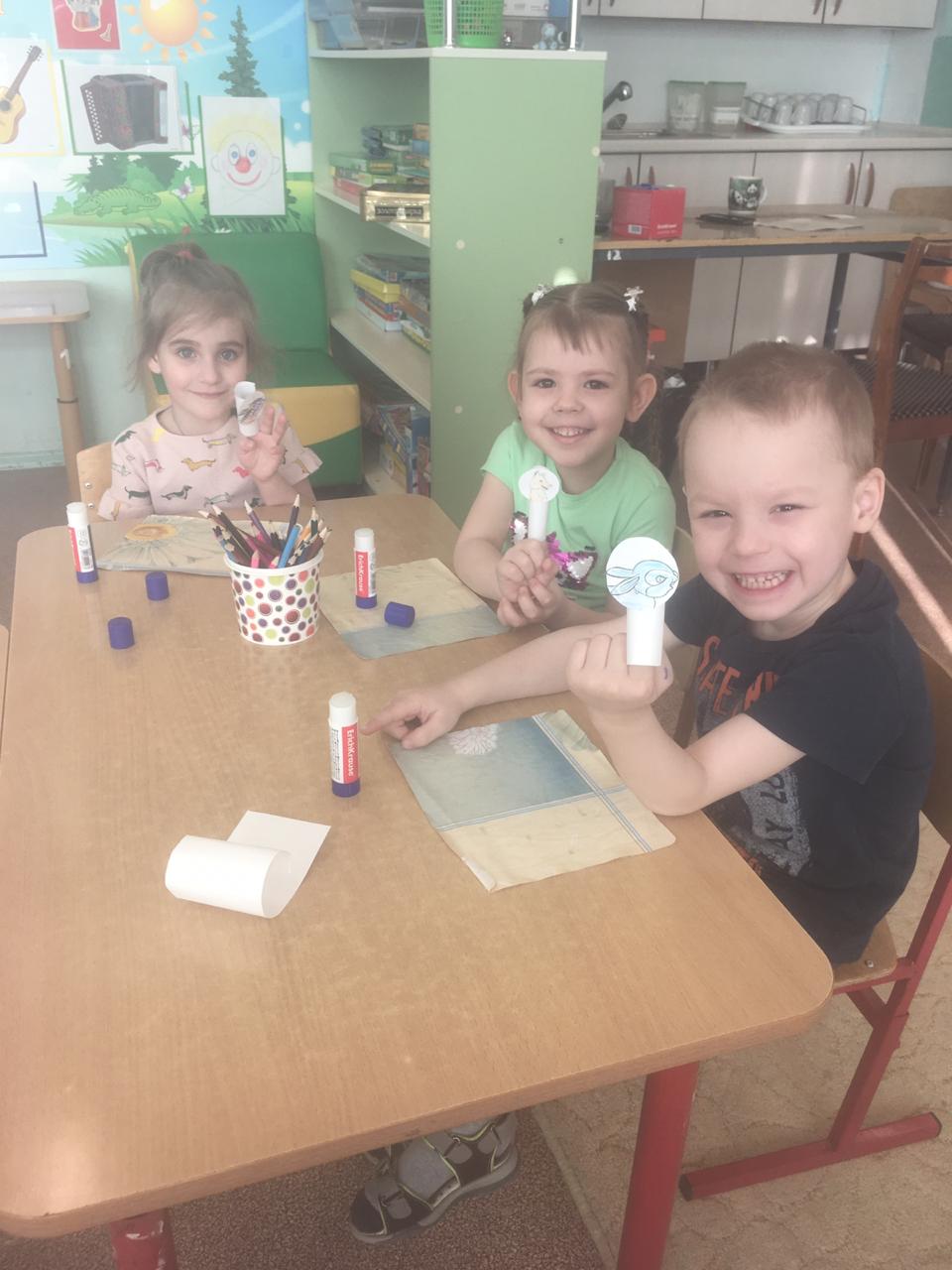 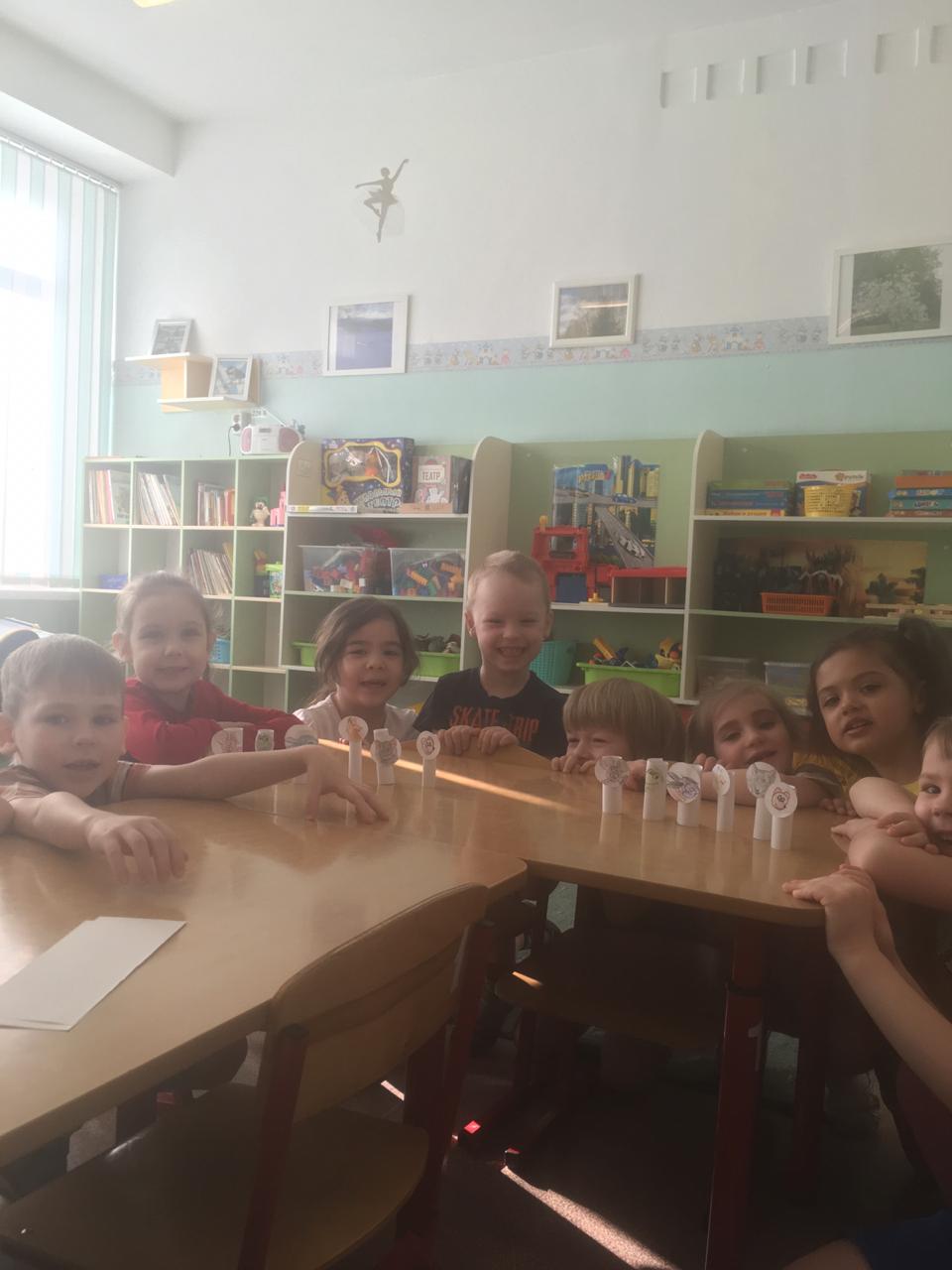 «Пасхальное яйцо»Цель: Научить детей работать в технике декупаж.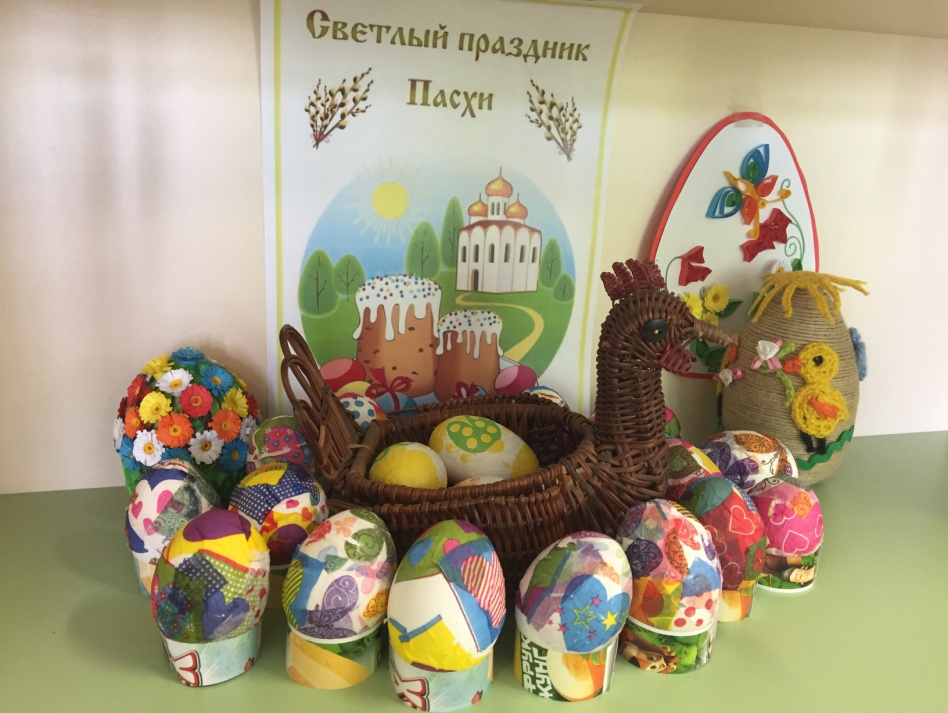 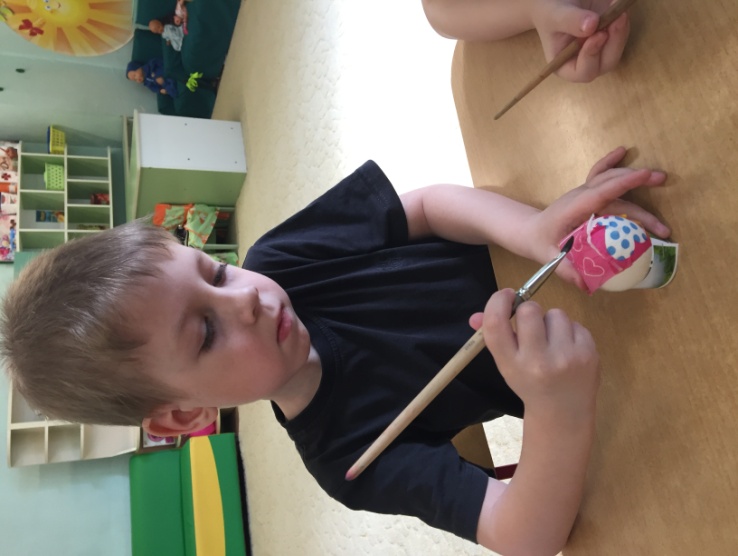 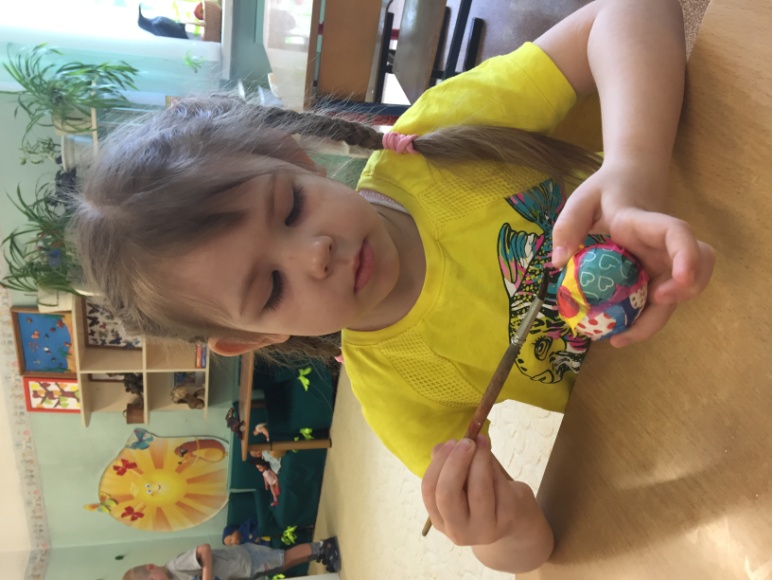 Мастер-класс «Летняя фантазия»Цель: Укреплять детско-родительские отношения через создание цветочных шляпок из подручных материалов. 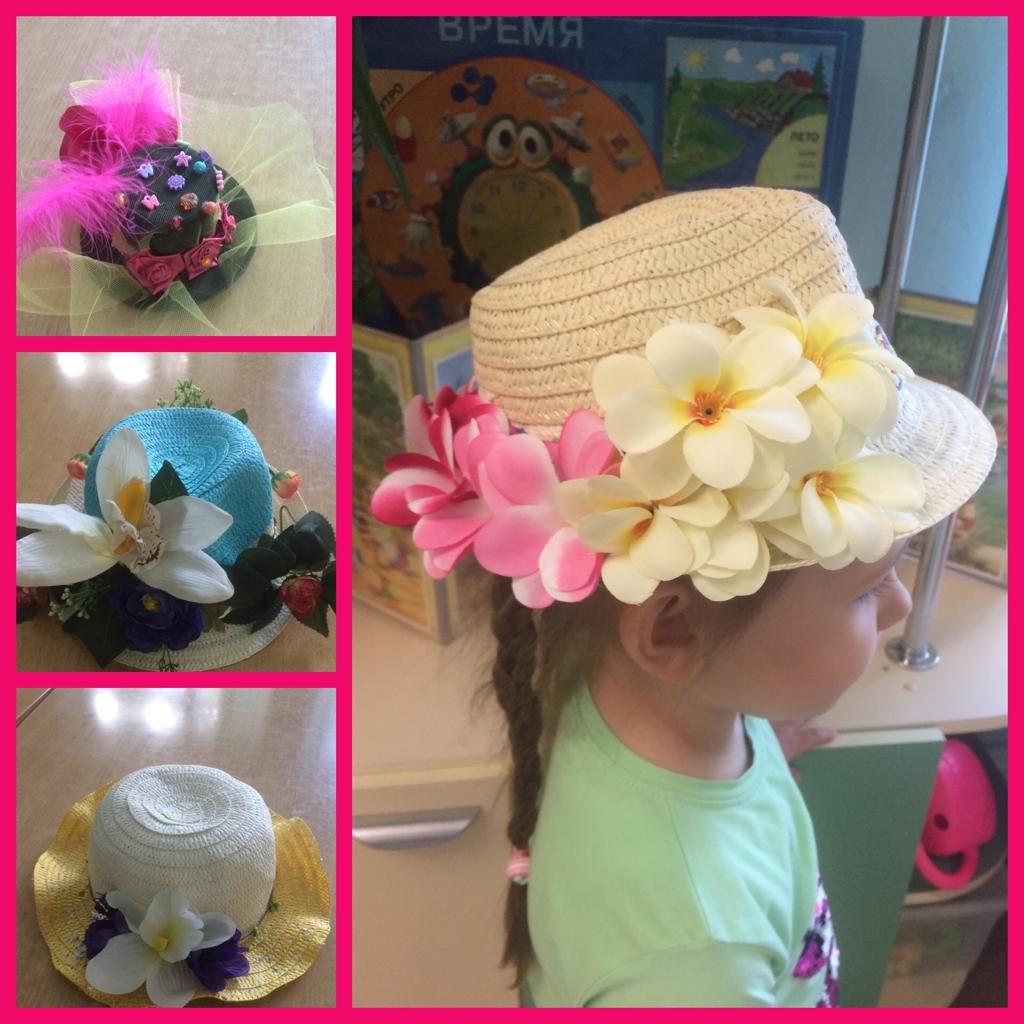 